Стоимость туров в опции «Туры и Цены»К сердцу империи ТамерланаЗаезды каждую среду и пятницу до 25.10.2024тур на 6 дней, убытие из БухарыМаршрут тура: Ташкент - Самарканд – БухараПроживание:Ташкент "Huvaydo" 3* / "Sato" 3* или подобная.Самарканд "Arba" 3* / "Jahon Palace" 3* или подобная.Бухара "Kabir Hotel" 3* / "Kavsar Hotel" 3* или подобная.1-й день. Прибытие в Ташкент.Встреча в аэропорту, размещение в гостинице с 14:00. Свободное время без транспортного и экскурсионного обслуживания. Ночь в гостинице.2-й день. Ташкент (экскурсия). Ташкент – Самарканд (330 км, 5 ч.).Экскурсия по Ташкенту (Старый город): площадь Хаст-Имам; медресе Барак-хана, мавзолей Кафал-аль-Шаши Мазар; медресе Кукельдаш. Посещение базара Чорсу. Обед в центре плова «Беш Козон». Переезд в Самарканд. Ночь в гостинице. Питание: Завтрак, обед.3-й день. Самарканд (экскурсия).Экскурсия по Самарканду: площадь Регистан, медресе – Шер-Дор, Тилля-Кари, Улугбека; мавзолей Гур-Эмир – усыпальница Тамерлана; самая большая в Центральной Азии соборная мечеть Биби-Ханум; базар Сиаб; архитектурный ансамбль из 11 средневековых мавзолеев – Шахи-Зинда, музей обсерватории Улугбека. Ночь в гостинице. Питание: Завтрак.4-й день. Самарканд – Гиждуван – Бухара (280 км; 4,5 ч.). Бухара (экскурсия).Переезд в Гиждуван. Посещение семьи Нарзуллаевых – потомственных мастеров-керамистов. Обед в доме керамистов – дегустация шашлыков. Переезд в Бухару. Минарет Калян, крепость Арк, действующие бани и торговые купола. Исторический центр Бухары включен в Список всемирного наследия ЮНЕСКО. Ансамбль Ляби-Хауз – самая известная площадь Бухары с искусственным прудом, вокруг которого расположены медресе Кукельдаш, медресе Надира Диванбеги, ханака, знаменитый памятник Ходже Насреддину. Посещение торгового квартала крытых базаров XVI века. Ночь в гостинице. Питание: Завтрак, обед.5-й день. Бухара (экскурсия).Мавзолей Саманидов необычный мавзолей в форме призмы; комплекс Боло-Хауз - памятник состоит из водоема, минарета и мечети; цитадель древней Бухары, старинная крепость Арк; комплекс Пой-Калян; медресе Абдулазиз-хана, медресе Улугбека. Летняя резиденция последнего бухарского эмира – дворец Ситораи Мохи Хоса; «Среднеазиатская Мекка» – мемориальный комплекс знаменитого философа и суфия Востока Бахаутдина Накшбанди.Ночь в гостинице. Питание: Завтрак.6-й день. Завтрак. Групповой переезд в аэропорт Бухары. Питание: Завтрак.Место встречи  Для групповых туров в Узбекистан, если туристы бронируют доп. ночи самостоятельно, то и трансферы аэропорт – гостиница – аэропорт они организовывают самостоятельно.В аэропорту вас встретит представитель с табличкой, на которой будет написано название тура. С гидом туристы встречаются в первый день экскурсионной программы, перед началом экскурсии. Трансфер осуществляется по прилету и вылету, а/п - отель - а/п по программе тура (круглосуточно), согласно присланным полетным данным.ТранспортГруппа 1-2 чел. "Chevrolet Lacetti"Группа 3-6 чел. "Hyundai Grand Starex"Группа 7-9 чел. "Toyota Hiace" / "King Long"Группа 10-15 чел. "Eurise"Группа 16-30 чел. "Golden Dragon"В стоимость входитВстреча/проводы в аэропорту в любое время, групповой трансфер аэропорт – гостиница – аэропорт для каждого рейса.Размещение в гостиницах в двухместных номерах с завтраком.Групповые экскурсии с гидом согласно программе тура.Комфортабельный транспорт с кондиционером на протяжении всего тура.Ж/д билеты эконом класса на поезд по направлению Бухара – Ташкент.Обед в Среднеазиатском центре плова «Беш Козон», обед в доме керамистов в Гиждуване.Минеральная вода на каждый день тура.Памятные сувениры.Возможные доплатыСтоимость международных перелетов.Входные билеты на памятники и в музеи.Стоимость питания (обеды и ужины).Медицинские издержки и страховка.Дополнительные услуги:Возможная дополнительная ночь в гостинице по прибытию или убытию:Внутренний авиаперелет Бухара – Ташкент Доплата за индивидуальный трансфер аэропорт – гостиница – аэропорт:ВажноДля граждан России, выезжающих за пределы РФ, обязательно оформление международной медицинской страховки.Тур гарантированный, состоится по объявленным ценам при наборе любого количества туристов в группе (не менее двух человек).Дети принимаются c 10-ти лет  Компания оставляет за собой право на изменение порядка проведения экскурсий.Входные платы установлены в национальной валюте – узбекских сумах, поэтому эквивалент в долларах зависит от текущего курса ЦБ РУз. В среднем на 5-дневный тур расходы на входные билеты будут в пределах 30 USD на человека, а на 8-дневный - в пределах 40 USD на человека.Расходы на питание в городах зависят от уровня заведения и аппетитов едока. В среднем в городах пообедать/поужинать без спиртного можно за 7-12 USD на человека, в Ташкенте дороже - 10-15 USD на человека.Обменять валюту можно в обменных пунктах, расположенных в банках, аэропортах, на ж/д вокзалах (работают с 09:00 до 17:00 по будням и с 09:00 до 16:00 по выходным), крупных отелях (круглосуточно).В Ташкенте, Самарканде и других крупных городах имеются круглосуточные банкоматы, где можно обменять наличную валюту (доллары США и евро).  Самая распространенная валюта для обмена – доллары и евро. Российские рубли принимаются к обмену не во всех банках.Рекомендуем ввозить только новые и немятые купюры без заломов, надписей и каких-либо других отметок, и повреждений, иначе их будет крайне сложно обменять.При отсутствии таможенной декларации менять необходимо только ту сумму, которую предполагается потратить. Обменять неистраченную местную валюту без таможенной декларации невозможно.Обмен валюты у частных лиц карается законом.Документы в поездкуТуристический ваучер-путевка, заграничный паспорт (въезд в Узбекистан осуществляется только по загранпаспорту, для граждан России виза не требуется).Пересечение границы по временным удостоверениям личности невозможно. Пересечение границы по разорванному паспорту невозможно. Международная медицинская страховка на каждого участника тура.Стоимость на человека за заезд, в долларах СШАСтоимость указана на основное место за человека за ночь/ за заезд, носит информационный характер (не учитывает стоимость дополнительных мест, размещение детей, стоимость страховок, пр.) и не является публичной офертой. Итоговая стоимость указывается при бронировании.Hotel (Ташкент/Самарканд/Бухара) ***. Завтрак Standart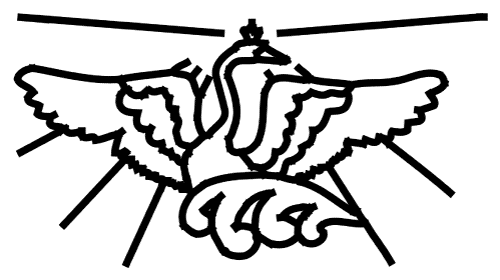 Туристическая компания «Белый Лебедь»тел. +7(495) 505-13-45, +7(495) 978-68-53info@beliylebed.ru   www.beliylebed.ruЗаезды каждую среду и пятницу до Длительность1-мест.2-мест.3-мест.С 09.02. 2024 по 24.10.20245 ночей645500500